课程作业管理系统-简易操作手册（学生）（业务流程图在最后一页）网址与账号推荐浏览器：QQ浏览器、谷歌浏览器、火狐浏览器。网址：http://tscheck.cnki.net/cm账号与密码：账号：待填写 密码：待填写                  例：	系统登录网址：http://tscheck.cnki.net/cm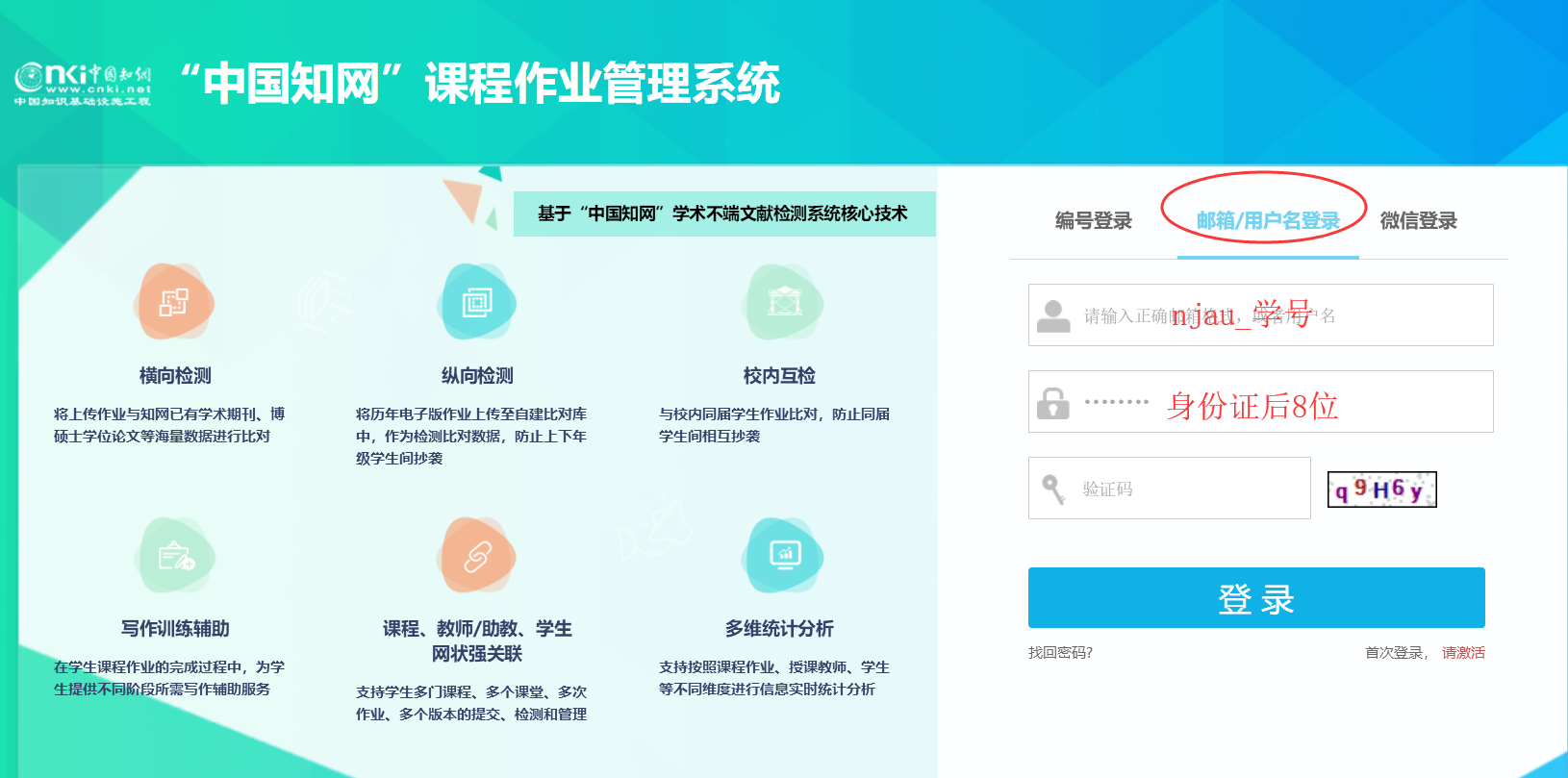 首页介绍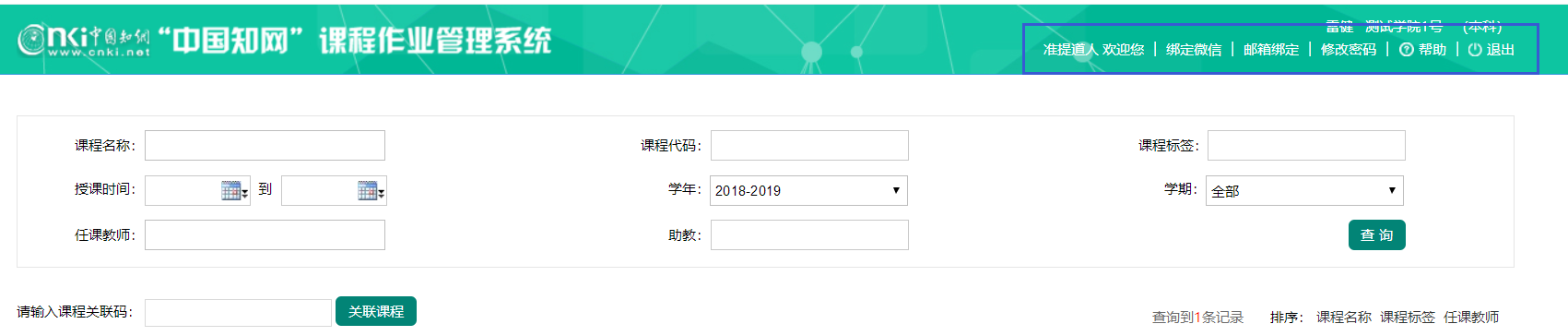 进入系统后，右上角是“姓名、院系信息、绑定邮箱、绑定微信、修改密码”等功能按钮。根据实际需要操作即可。课程管理认领课程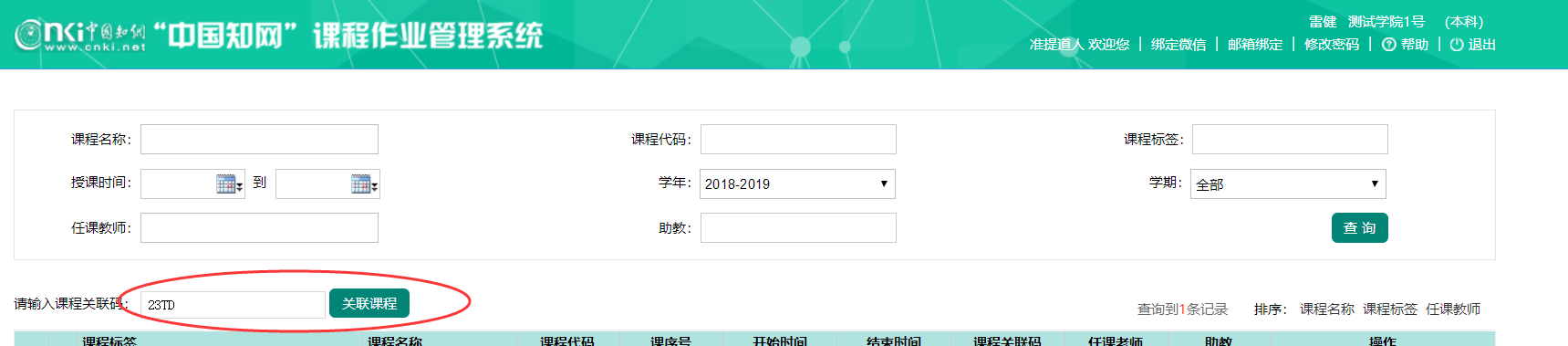 老师那里有“课程关联码”，要过来然后做关联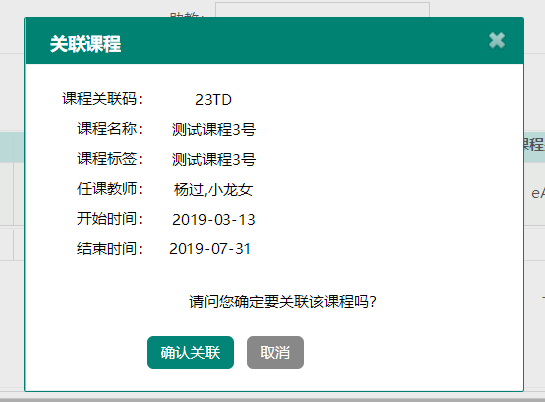 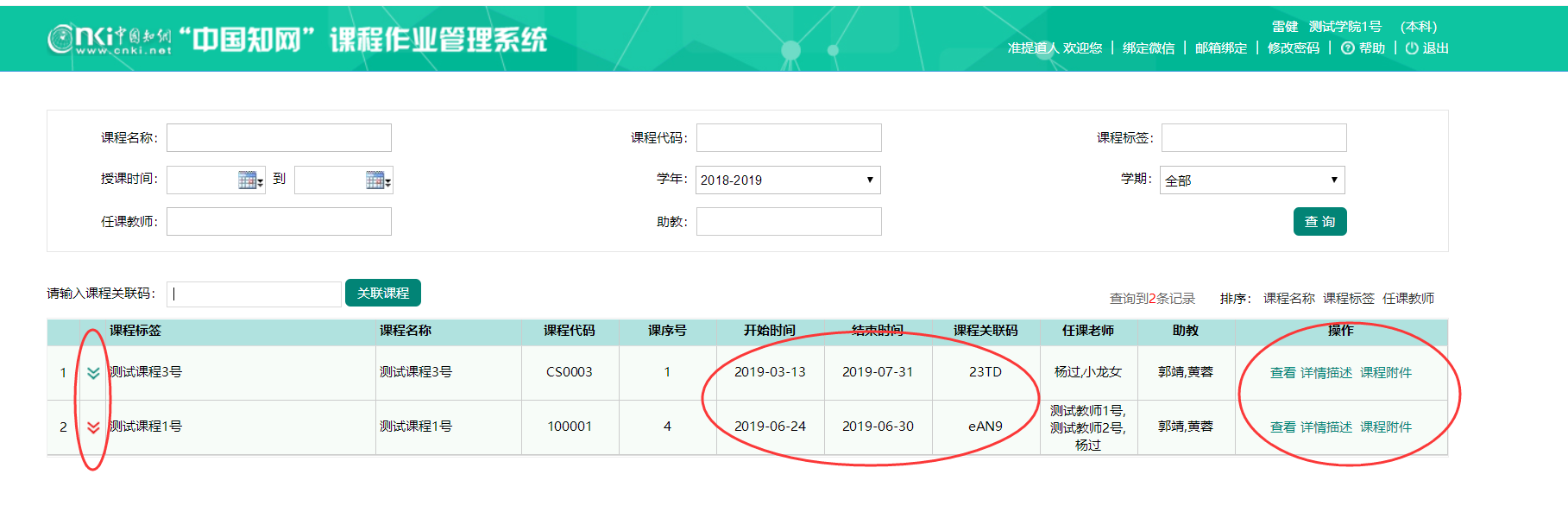 所有认领的课程都会在主页显示。最左侧，红箭头意味着目前有“作业任务”，点击红箭头会显示作业任务；要在结束时间前提交作业；如果超过时间了，可以联系导师进行时间设置；最右侧，点查看，会进入作业查重列表；点详情描述，可以查看课程详情；点课程附件，可以下载附件（如果老师上传了）作业管理提交作业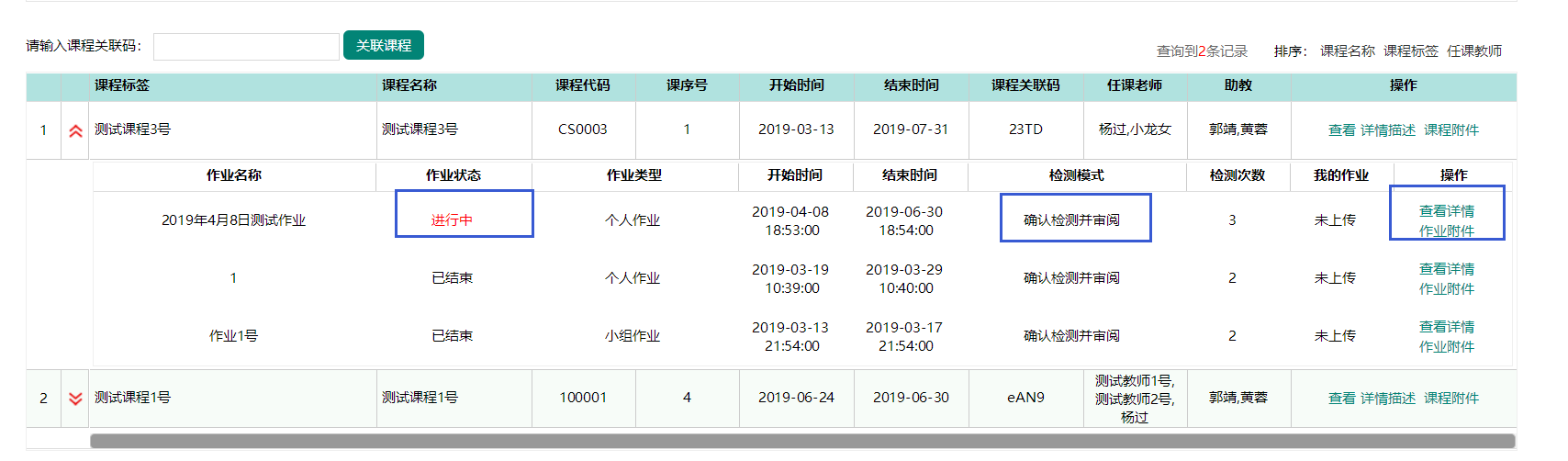 找到“进行中”的作业，点击最右侧的“查看详情”，之后可以提交作业进行查重注意检测模式是“确认检测并审阅”。 系统共有三种检测模式，后续会在流程图中简单介绍检测次数，本次作业可以检测几次，这是由导师设置的。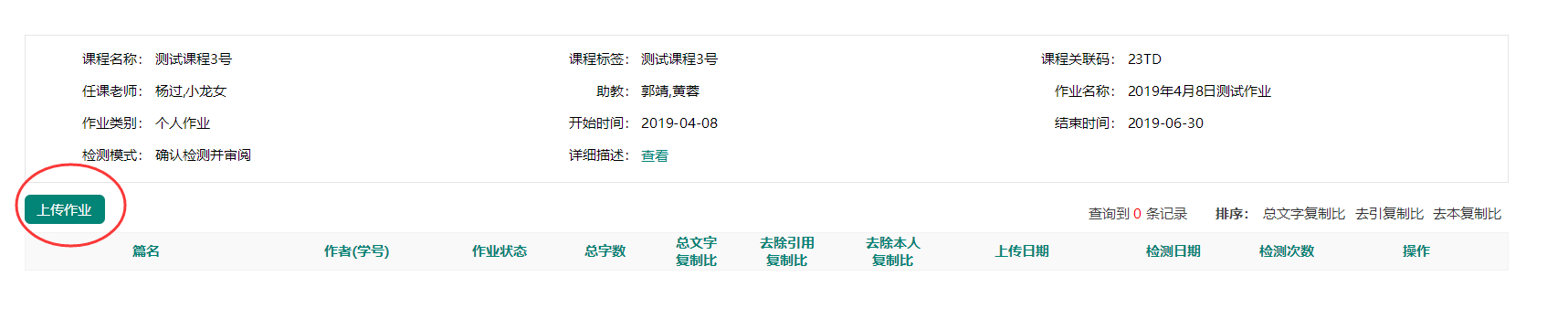 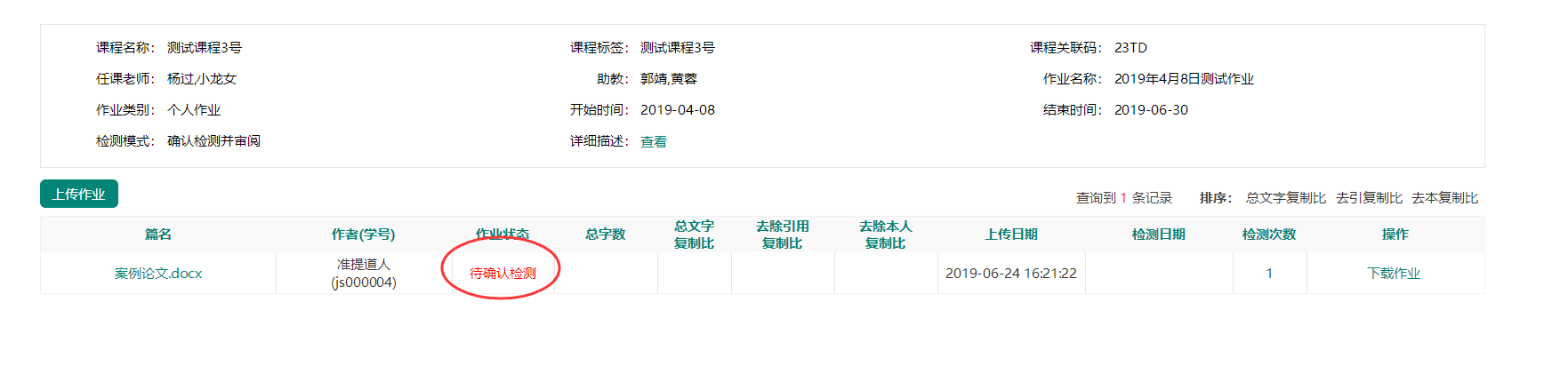 检测模式有三种，是由指导教师进行设置的。出现这个提示，意味着需要导师点“确认”，才会进行检测；除此之外，还有“上传后直接自动检测”和“审核通过后检测”这两种模式。具体要看导师如何设置。查看查重结果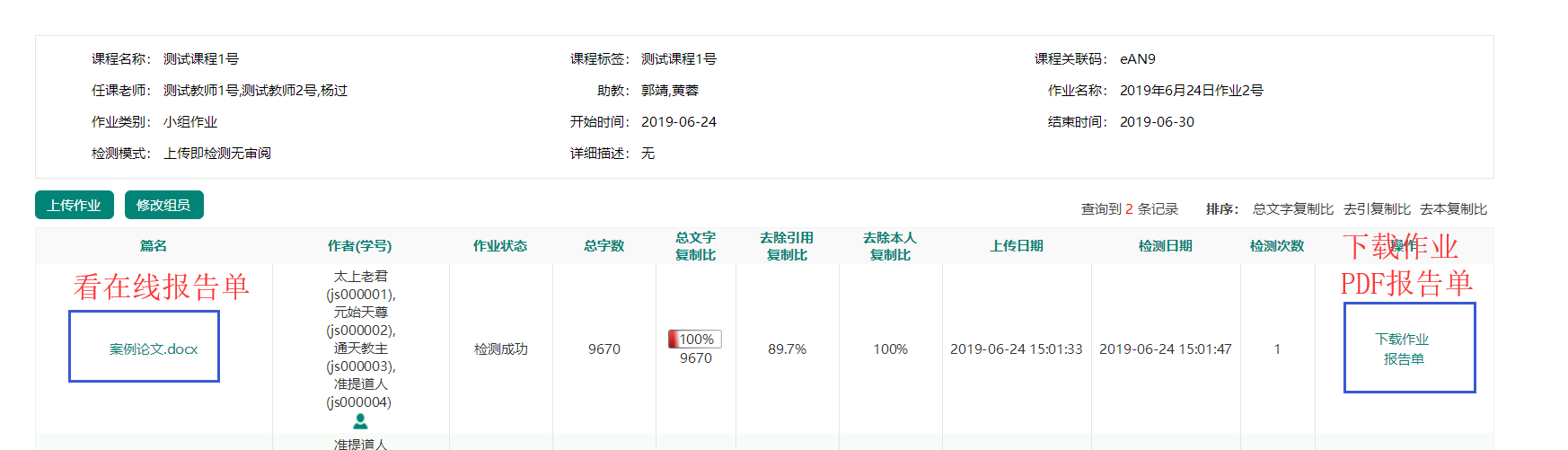 业务流程图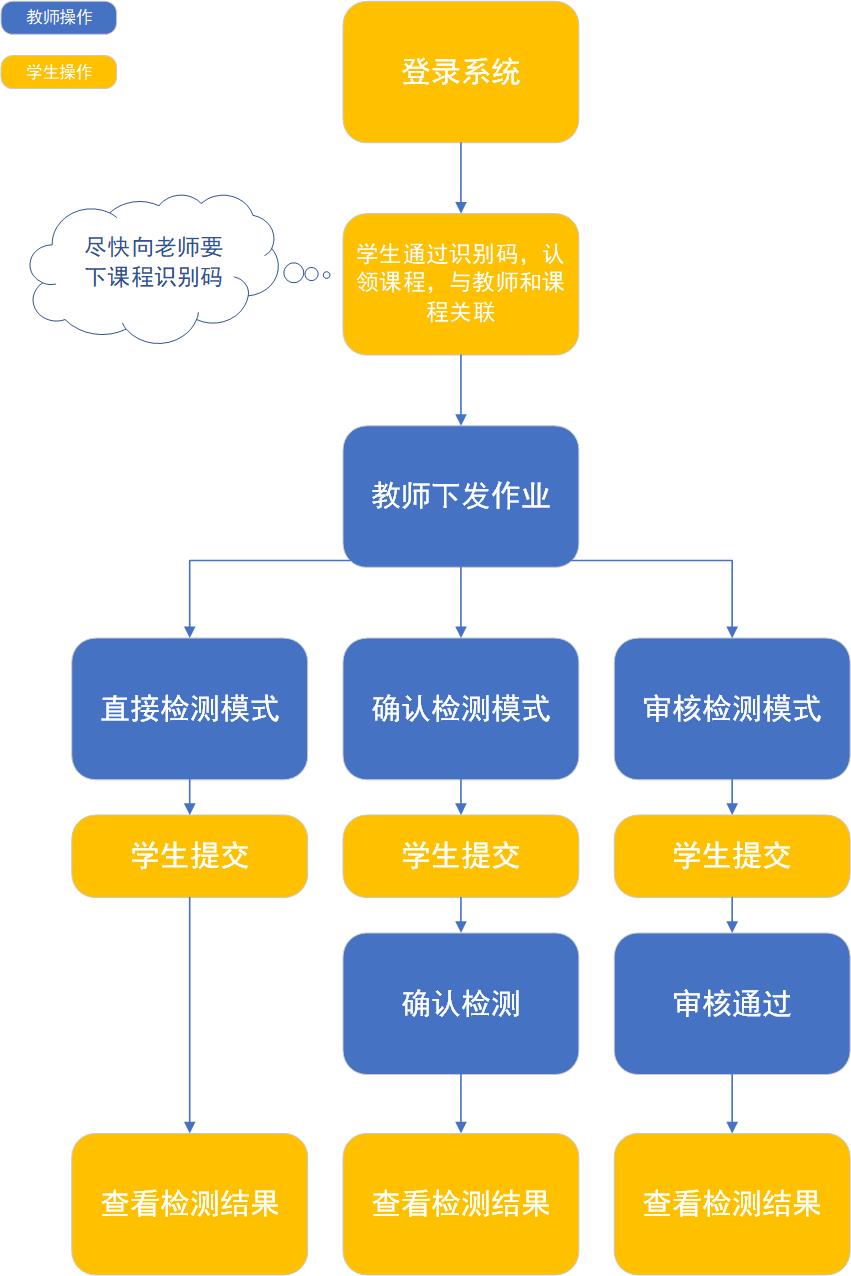 